Lines of symmetry can be horizontal, vertical or diagonal.A figure may have more than one lines of symmetry.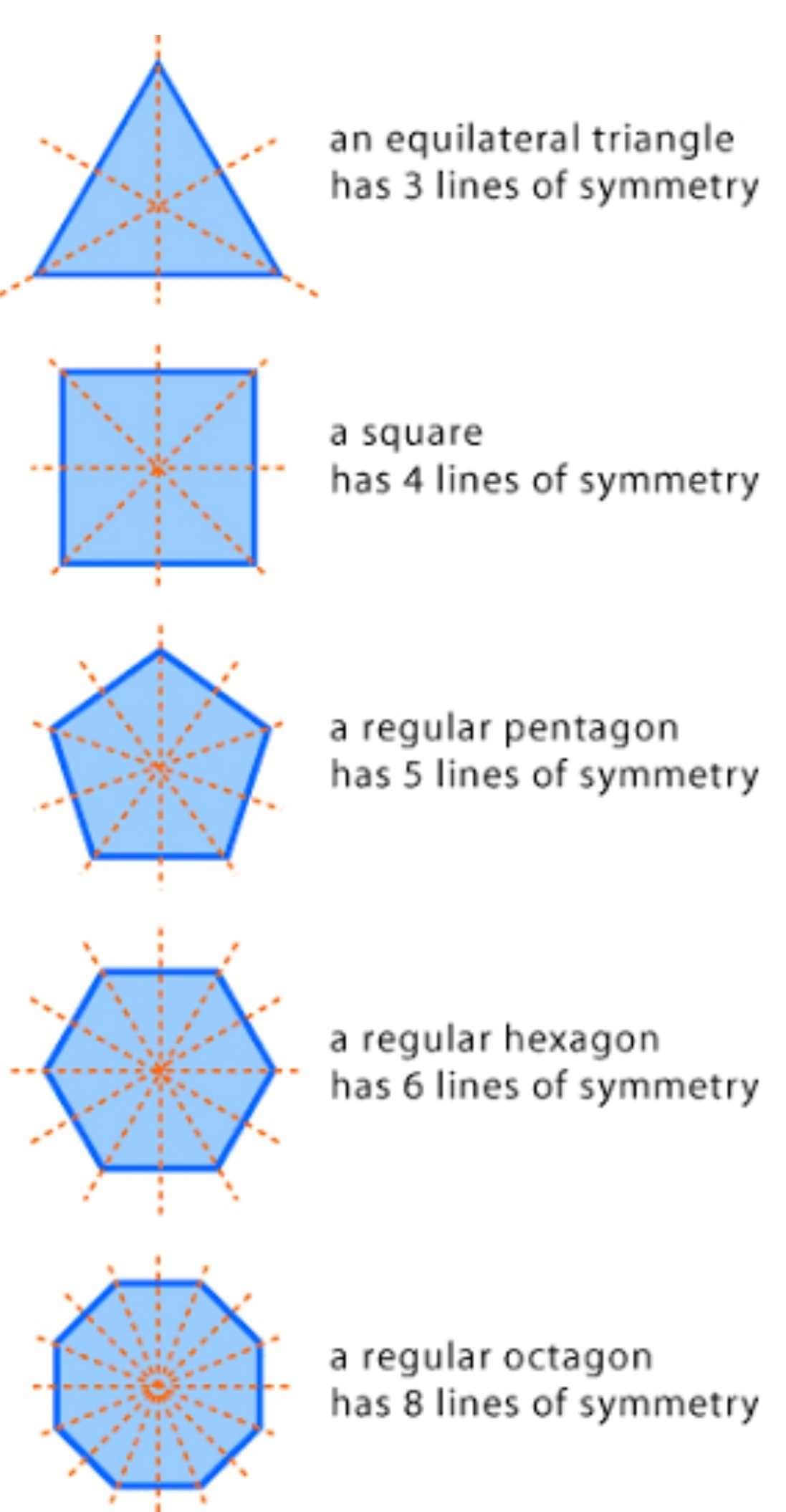 